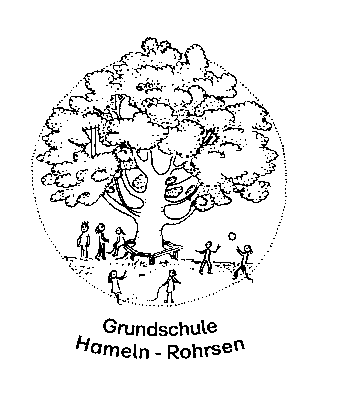 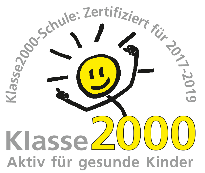 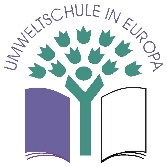 ________________________________________________________________________________________        Hameln-Rohrsen, 12.05.20204a/4b: Stundenplan ab 18.05.2020Kern-Unterrichtszeit: 09:20 – 12:40 Uhr4a: 	Frau Kaldasch		Deutsch, Sachunterricht, Englisch, K/W/T	Frau Lilienthal: 		Mathe4b:	Frau Gottmann:		Deutsch, Sachunterricht, K/W/T	Frau Grossmann-Bock:	Mathe, EnglischDie Klassen kommen weiterhin in 2 Gruppen tageweise abwechselnd. Mit freundlichen GrüßenBirgit AlbrechtRektorin4a – Gruppe 14a – Gruppe 24b – Gruppe 14b – Gruppe 2MariekeRoneQamarLaraMilaPhilSalomeeaLennNinoAmalDaianaMaraRitajAlisaSuhamLudwigStivnPhilRanaAbodMujtabahSashkaSilvanoLinusBerahimZoroZehraElifIslamGruppe 1 (9:20 - 12:40 Uhr)18.05.202020.05.202026.05.202028.05.2020Gruppe 2 (9:20 – 12:40 Uhr)19.05.202025.05.202027.05.202029.05.2020